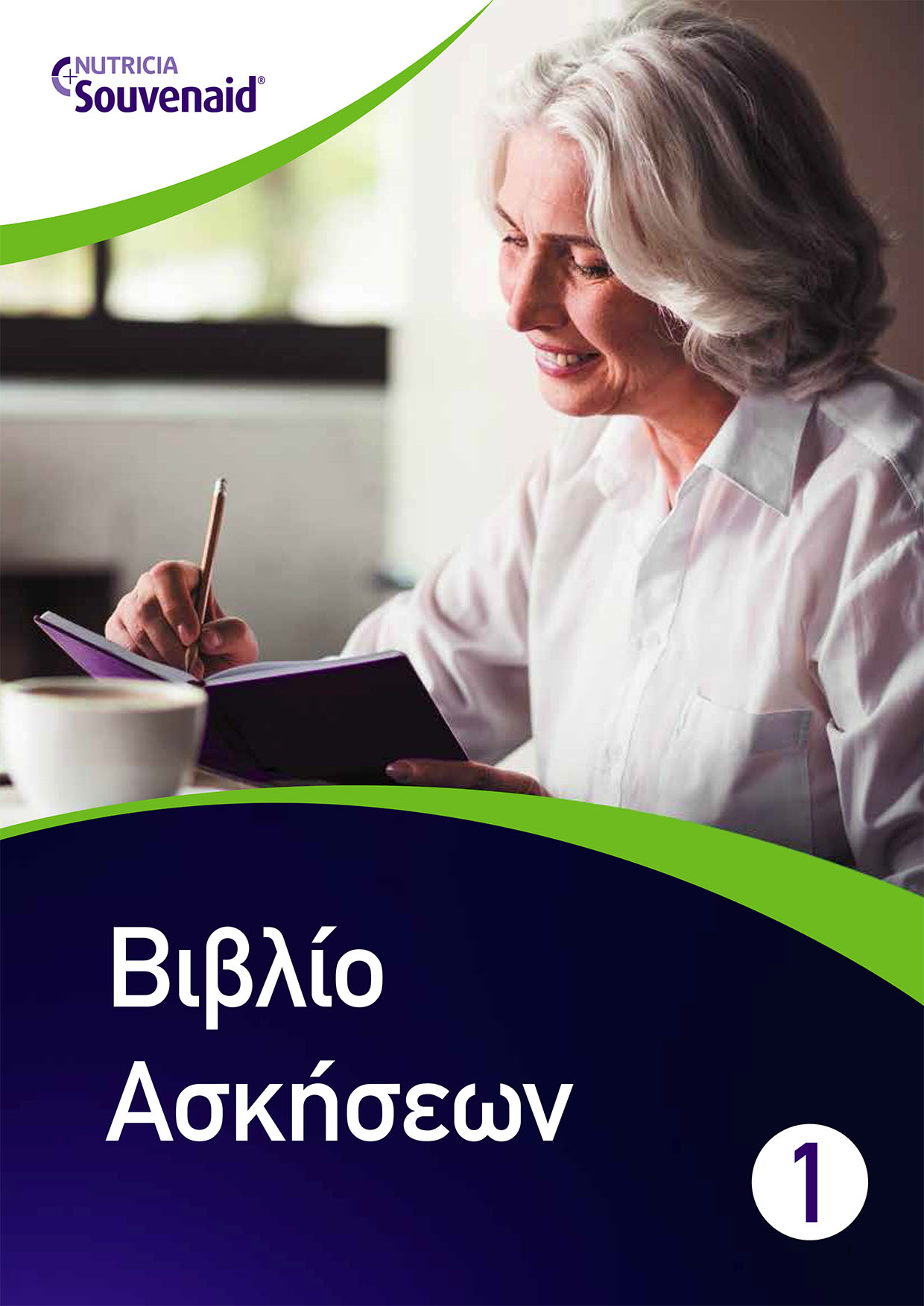 Άσκηση 1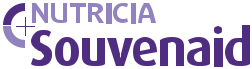 Συμπληρώστε τα ονόματα φυτών και ζώωνZώα	ΦυτάΆλο.......................	Αµυγ.....................Βάτρ .....................	Βασιλ....................Γα.........................	Δενδρολ ...............Ξιφ........................	Θυµ ......................Ελέφ.....................	Κάκτ .....................Αλε .......................	Λεµο.....................Κροκ ....................	Κισσ .....................Λύκ.......................	Λεβά.....................Μαϊ .......................	Ορτα .....................Ρινό ......................	Τριαν ....................Σκύ .......................	Φοίν .....................Τίγ ........................	Πεύ.......................Φωκ ......................	Γαρ.......................Κουνέ....................	Φασκό..................Φί .........................	Μαργ....................Άσκηση 2Συμπληρώστε την παροιμίαΚάλλιο πέντε και στο χέρι ........................................................Αγαπά ο Θεός τον κλέφτη..........................................................Βουνό µε βουνό .........................................................................Για χάρη του βασιλικού .............................................................Δάσκαλε που δίδασκες .............................................................Κύλησε ο τέντζερης ..................................................................Εµπρός γκρεµός.........................................................................Δείξε µου τον φίλο σου ............................................................Γελάει καλύτερα ........................................................................Η καθαριότητα είναι ..................................................................Άσκηση 3Βρείτε τη διαδρομή προς το κέντρο του λαβύρινθου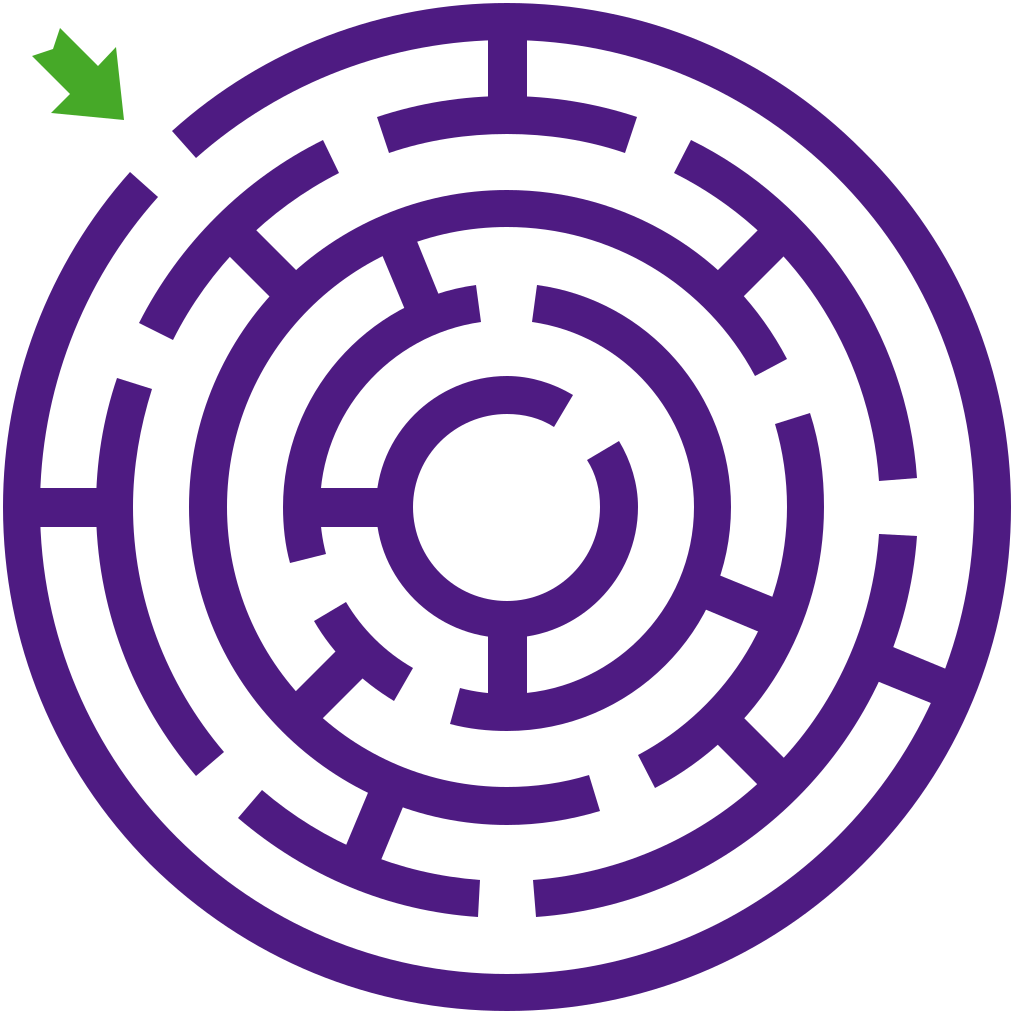 Άσκηση 4Μετρήστε πόσα δέντρα και πόσα λουλούδια βλέπετε παρακάτω.Ποιο από τα δύο είναι τα περισσότερα;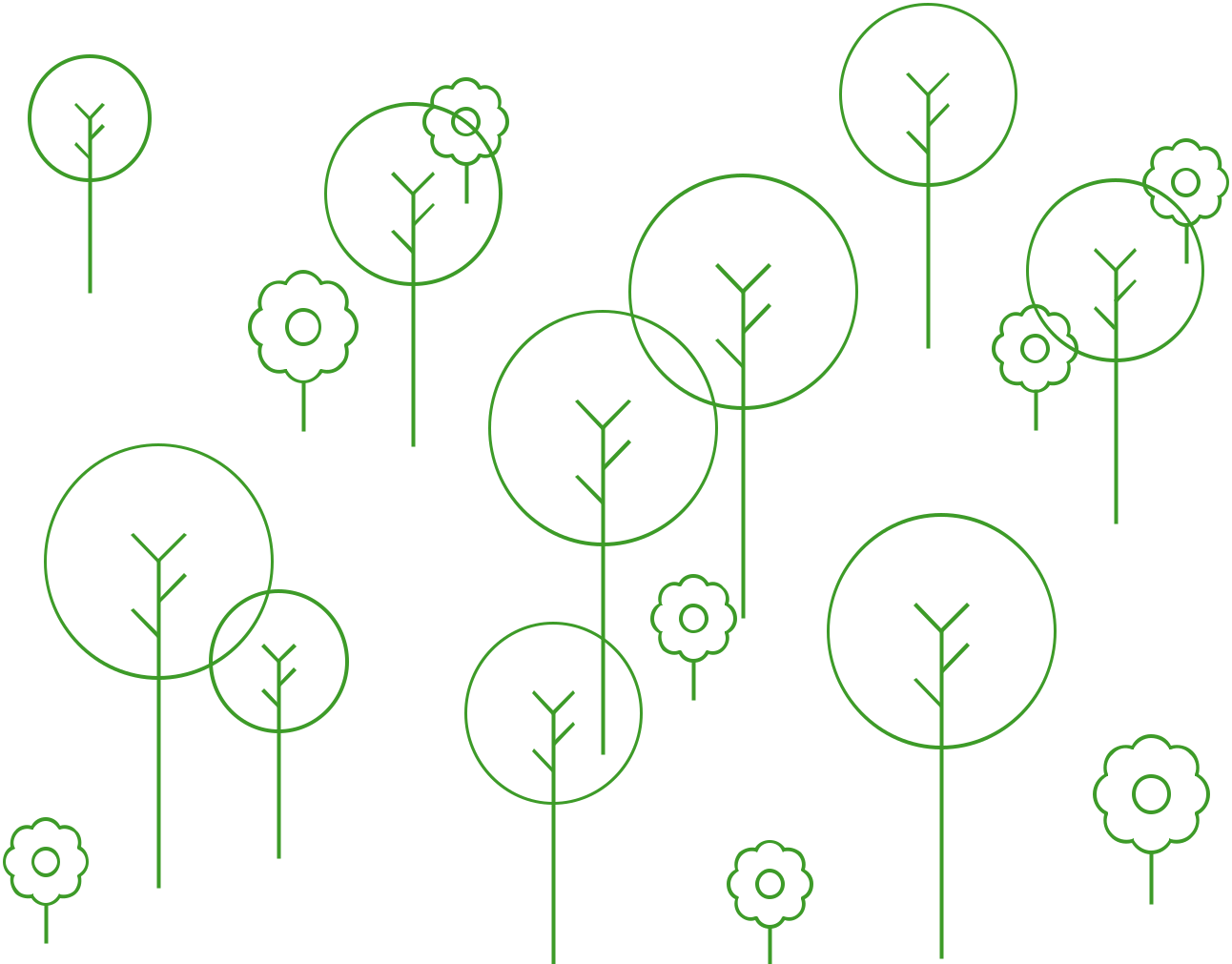 Δέντρα………	Λουλούδια………Άσκηση 5Επιλέξτε ποια περιγραφή ταιριάζει στη λέξηΚαλοριφέρµια συσκευή που µετράει τις θερµίδεςµια συσκευή που παράγει θερµότηταΣτάβλοςοµάδα ζώωντο µέρος όπου εκτρέφονται άλογαΣυρτάριχώρος που αποθηκεύουµε πράγµατατο χρησιμοποιούμε για να µεταφέρουµε βαριά αντικείµεναΧαρτόνικοµµάτι ξύλουσκληρό και παχύ χαρτίΑστροναύτηςένας άνθρωπος που βρίσκεται στο διάστημαένας άνθρωπος που µελετά τα αστέριαΟδηγόςαυτός που οδηγεί το αυτοκίνητοαυτός που διευκολύνει την κυκλοφορία στους δρόµουςΆσκηση 6Συμπληρώστε τη λέξη που λείπει από τις παρακάτω προτάσειςΤο βιβλίο το διαβάζουμε, στο τετράδιο .........................................................Τα φρούτα τα τρώµε, τους χυµούς τους........................................................H γάτα νιαουρίζει και ο σκύλος .....................................................................Το τσάι είναι ζεστό και το παγωτό είναι ........................................................Η ζάχαρη είναι γλυκιά και το λεµόνι είναι......................................................Η καµηλοπάρδαλη είναι ζώο και το πεύκο είναι ..........................................Το γρασίδι είναι πράσινο και ο ουρανός είναι...............................................Στη συναυλία έχει φασαρία και στη βιβλιοθήκη έχει ....................................Κατά τη διάρκεια της ημέρας είναι φωτεινά, τη νύχτα είναι...........................Άσκηση 7Διαγράψτε τη λέξη που δεν ταιριάζειΓάτα, καρότα, µαϊντανός, ντοµάταΠεύκο, σηµύδα, µέλισσα, ιτιάΚατσαβίδι, σφυρί, τρυπάνι, σχοινάκιΠιάτο, κούπα, πιρούνι, τσάιΦόρεµα, σανδάλια, ποδήλατο, καπέλοΜανταρίνι, σέλινο, καρπούζι, φράουλαΡαδιόφωνο, παράθυρο, τοίχος, οροφήΚοµµωτής, πωλητής, νοσοκομείο, δάσκαλοςΆσκηση 8Εντοπίστε παρακάτω:α) τα μωβ σχήματαβ) τα μπλε σχήματαγ) τα πράσινα σχήματαδ) τους κύκλουςε) τα τρίγωναστ) τα τετράγωνα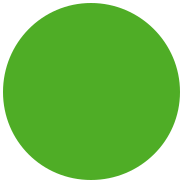 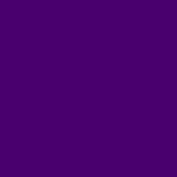 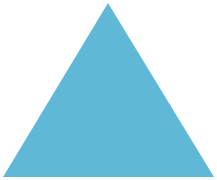 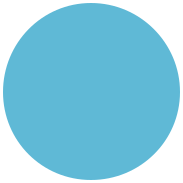 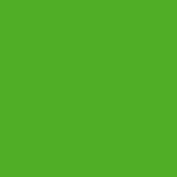 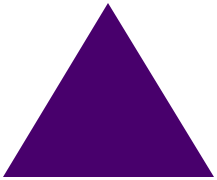 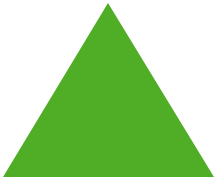 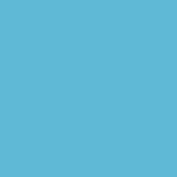 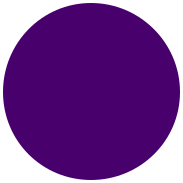 Άσκηση 9Βρείτε τις 10 διαφορές που υπάρχουν σε αυτές τις φωτογραφίες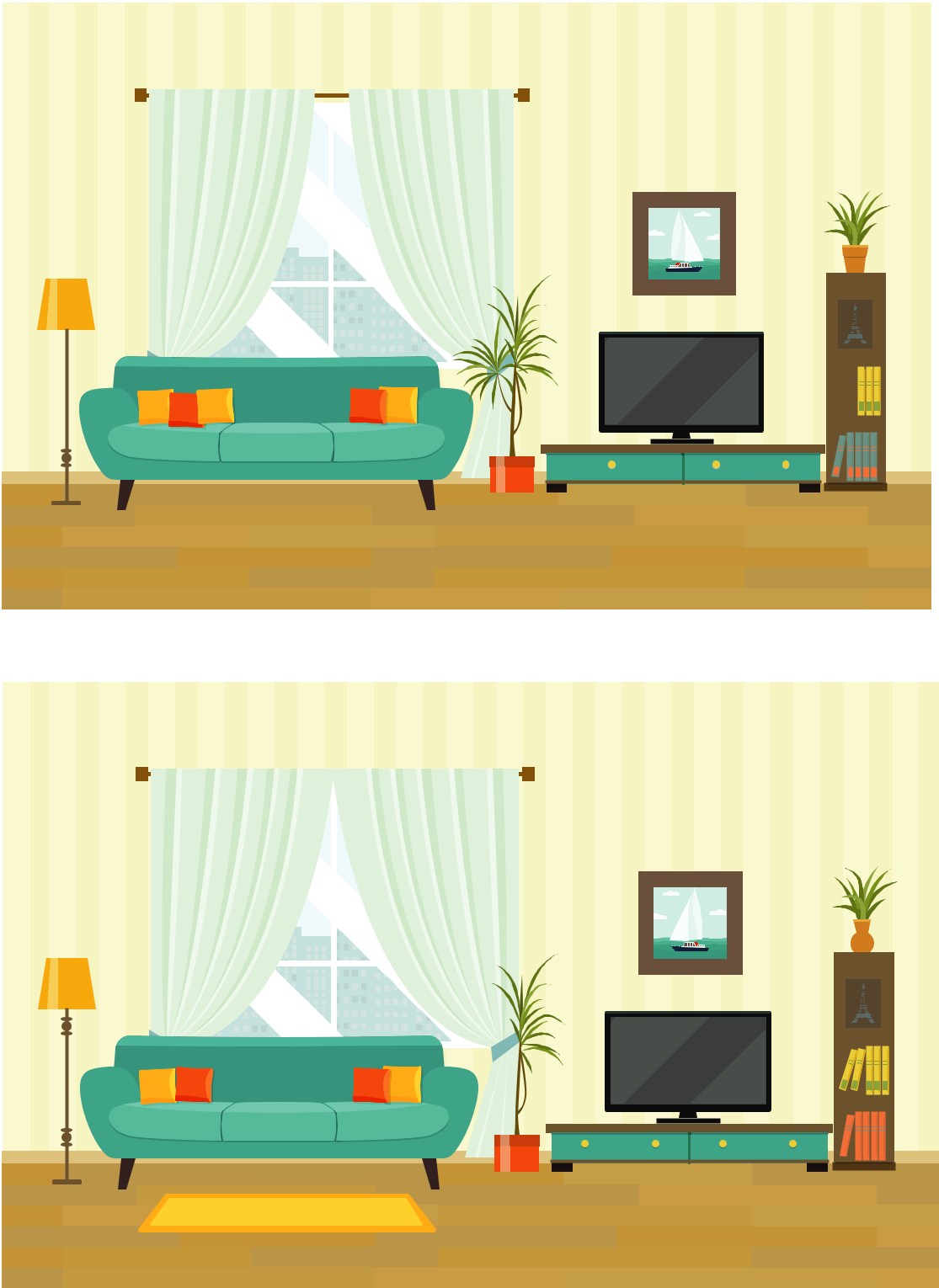 Άσκηση 10Γράψτε τα αντίθεταΦωτεινό - .........................................................Καλό -...............................................................Ζεστό -..............................................................Μεγάλο - ..........................................................Γλυκό - ..............................................................Νέα -.................................................................Γρήγορη -..........................................................Όμορφο -..........................................................Μαλακό -.......................................................Αδύνατο - ........................................................Ψηλό - ..............................................................Άσκηση 11Συμπληρώστε το χρώμαΤο γρασίδι είναι ..............................................................ντοµάτα είναι...............................................................Το µανταρίνι είναι...........................................................Το λεµόνι είναι ...............................................................Ο ουρανός είναι..............................................................Το κάρβουνο είναι..........................................................Το χιόνι είναι ..................................................................Ο ήλιος είναι...................................................................Το αγγούρι είναι .............................................................Το γάλα είναι ..................................................................Το καρότο είναι ..............................................................Άσκηση 12Ποιος είναι;Διδάσκει παιδιά - ...................................................................................Ράβει ρούχα - .............................................................................................Ετοιμάζει γεύματα σε εστιατόριο - .........................................................Θεραπεύει ανθρώπους -........................................................................Κουρεύει - ..................................................................................................Πουλάει φάρμακα -................................................................................Φροντίζει τους αρρώστους στο νοσοκομείο - .......................................Πουλάει λουλούδια -..............................................................................Εμφανίζεται σε ταινία ή θέατρο - ..........................................................Γράφει βιβλία -.......................................................................................Παίζει µουσική -.....................................................................................Επισκευάζει ηλεκτρικό εξοπλισµό - ......................................................Άσκηση 13Γράψτε ένα γυναικείο και ένα ανδρικό όνομα που ξεκινάει µε το γράµµα της αλφαβήτουΆσκηση 14Βρείτε τις λέξεις που είναι κρυµµένες παρακάτωθνεοωκλκαρέκλαλκδηογηνγυαλιάλαδφγοποτήριλαηυσδγοχαρτίνχψοωµολύβιβγεβµπουκάλιαψπµαλλιάπλµλτηλέφωνοµλχψζµανταλάκιµβυφωτογραφίαµλυωβάζοκλδηγλάστραβδψωπαράθυροµλεσπόρταποκλκουδούνιµνδτραπέζιχωψχαλίπλδποδήλατοπλµκουβέρταξφγκουτάλιβψνηψυγείοπλκγκρεβάτιπλµντουλάπατγσωβραχιόλιπληχσυρτάριµνψιπορτοφόλινβµκ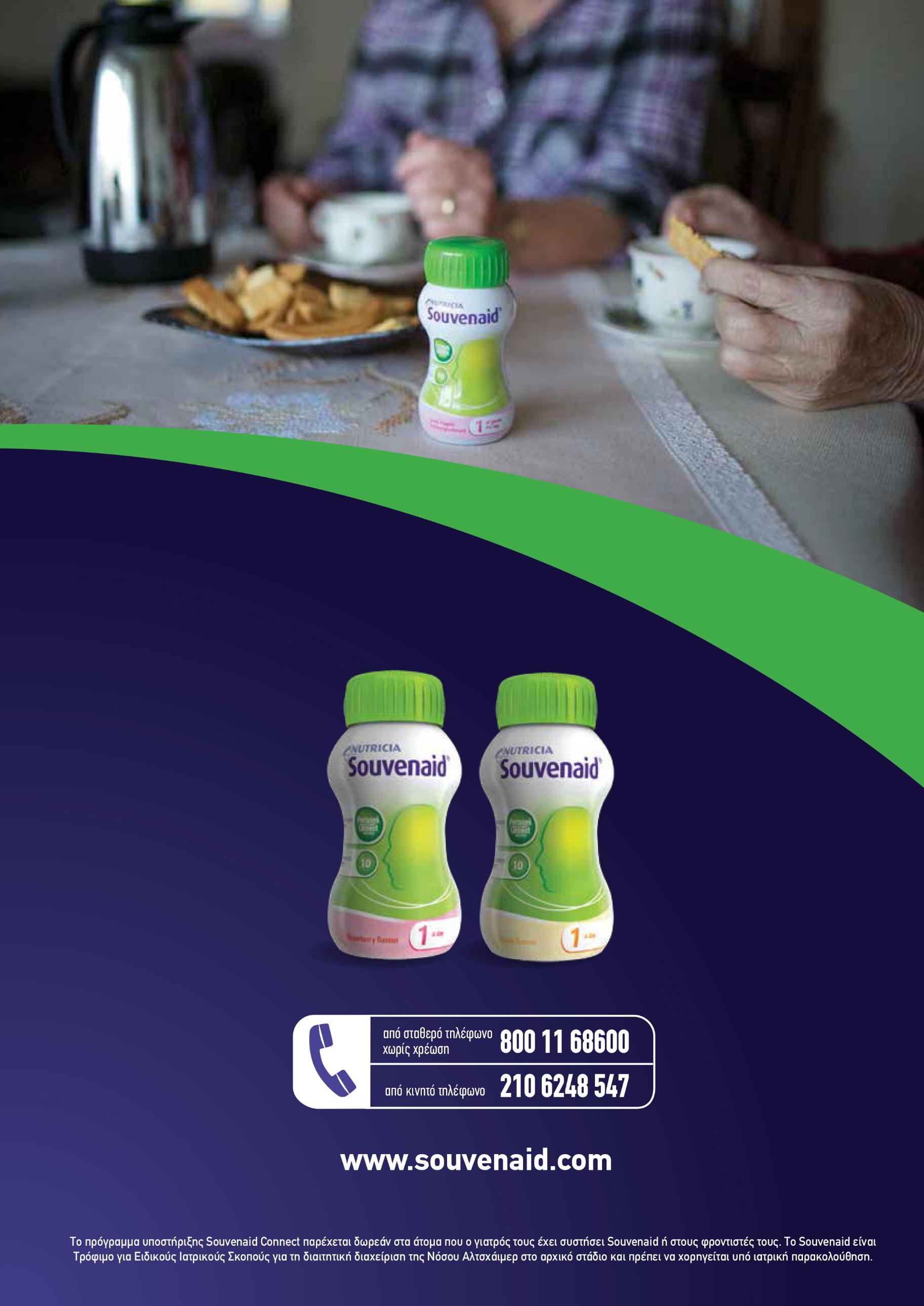 ΓΥΝΑΙΚΕΙΟ ΟΝΟΜΑΑΝΔΡΙΚΟ ΟΝΟΜΑΑΑΒΒΓΓΔΔΕΕΙΙΚΚΛΛΜΜΝΝΠΠΣΣΤΤΦΦΧΧ